Глава Палехского муниципального района                                                            И.В. СтаркинПриложение к постановлению администрации Палехского муниципального района от _______________ № ______Таблица 16Ресурсное обеспечение подпрограммы, рублей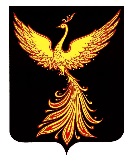 АДМИНИСТРАЦИЯПАЛЕХСКОГО МУНИЦИПАЛЬНОГО РАЙОНА АДМИНИСТРАЦИЯПАЛЕХСКОГО МУНИЦИПАЛЬНОГО РАЙОНА АДМИНИСТРАЦИЯПАЛЕХСКОГО МУНИЦИПАЛЬНОГО РАЙОНА ПОСТАНОВЛЕНИЕПОСТАНОВЛЕНИЕПОСТАНОВЛЕНИЕот                № ___-пО внесении изменений в постановление от 14.11.2013 №739-п «Об утверждении муниципальной программы Палехского муниципального района «Развитие образования Палехского муниципального района»В соответствии со ст.179 Бюджетного кодекса РФ, на основании постановления администрации Палехского муниципального района от 22.08.2013 № 495-п «Об утверждении Порядка разработки, реализации и оценки эффективности муниципальных программ Палехского муниципального района»  администрация Палехского муниципального района п о с т а н о в л я е т:Внести в постановление администрации Палехского муниципального района от 14.11.2013 №739-п «Об утверждении муниципальной программы Палехского муниципального района «Развитие образования Палехского муниципального района»» (далее – Постановление) следующее изменение:в приложении к Постановлению таблицу 16 изложить в новой редакции (прилагается).Контроль за выполнением постановления возложить на заместителя главы администрации Палехского муниципального района У.В. Смородинову.Опубликовать настоящее постановление в информационном бюллетене органов местного самоуправления Палехского муниципального района.№ п/пНаименование подпрограммы/Источник ресурсного обеспеченияИсполнитель20172018201920202021Подпрограмма, всегоПодпрограмма, всегоПодпрограмма, всего517671,27836250500000500000500000бюджетные ассигнованиябюджетные ассигнованиябюджетные ассигнования- бюджет Палехского муниципального района- бюджет Палехского муниципального района- бюджет Палехского муниципального района517671,27836250500000500000500000- областной бюджет- областной бюджет- областной бюджет1оснащение и обслуживание образовательных организаций системой «Стрелец – Мониторинг»ОУ1бюджетные ассигнованияОУ299071,272688003060003060003060001- бюджет Палехского муниципального районаОУ299071,272688003060003060003060002Оборудование здания дошкольных групп МКОУ Майдаковской СШ системой уличного освещенияОУ2бюджетные ассигнованияОУ--61000--2- бюджет Палехского муниципального районаОУ--61000--3проверка состояния изоляции силовых кабелей и оборудованияОУ3бюджетные ассигнованияОУ-40000---3- бюджет Палехского муниципального районаОУ-40000---4замена электропроводки и светильников в образовательных организацияхОУ4бюджетные ассигнованияОУ4140087000---4- бюджет Палехского муниципального районаОУ4140087000----областной бюджетОУ5анализ срезов деревянных конструкций чердака5бюджетные ассигнования210060004500450045005- бюджет Палехского муниципального района21006000450045004500- областной бюджет6оснащение образовательных организаций системами видеонаблюденияОУ6бюджетные ассигнованияОУ8900050000---6- бюджет Палехского муниципального районаОУ8900050000---- областной бюджет7приобретение средств пожаротушенияОУ7бюджетные ассигнованияОУ1460035001750025000250007- бюджет Палехского муниципального районаОУ1460035001750025000250008ремонт периметрального ограждения территорииОУ8бюджетные ассигнованияОУ-1575004000050000500008- бюджет Палехского муниципального районаОУ-157500400005000050000- областной бюджет9приведение в соответствие путей эвакуацииОУ9бюджетные ассигнованияОУ32400470002100049500495009- бюджет Палехского муниципального районаОУ324004700021000495004950010приобретение сантехники и ремонт системы водоснабженияОУ10бюджетные ассигнованияОУ18400110200---10- бюджет Палехского муниципального районаОУ18400110200---11ремонт фундаментаОУ11бюджетные ассигнованияОУ---450004500011- бюджет Палехского муниципального районаОУ-----12ремонт автобусаОУ12бюджетные ассигнованияОУ-----12- бюджет Палехского муниципального районаОУ-----13пропитка деревянных конструкций чердачных помещенийОУ13бюджетные ассигнованияОУ20700-50000200002000013- бюджет Палехского муниципального районаОУ20700-50000200002000014ремонт козырьков пожарных выходовОУ14бюджетные ассигнованияОУ-18000---14- бюджет Палехского муниципального районаОУ-18000---15проверка внутреннего противопожарного водопроводаОУ15бюджетные ассигнованияОУ-16000---15- бюджет Палехского муниципального районаОУ-16000---16испытание пожарной лестницыОУ16бюджетные ассигнованияОУ-4000---16- бюджет Палехского муниципального районаОУ-4000---17изготовление заграждающих устройств на отопительные приборыОУ----17бюджетные ассигнованияОУ-7000---17- бюджет Палехского муниципального районаОУ-7000---18чистка дымоходов в котлеОУ18бюджетные ассигнованияОУ-6000---18- бюджет Палехского муниципального районаОУ-6000---19ремонт отмостки здания МКОУ Палехской СШ на сумму 497 170,00 руб.ОУ19бюджетные ассигнованияОУ-5000---19- бюджет Палехского муниципального районаОУ-5000---20капитальный ремонт пола коридора 1 этажа в здании МКОУ Майдаковской СШ на сумму 374 600,00 руб.ОУ20бюджетные ассигнованияОУ-3750---20- бюджет Палехского муниципального районаОУ-3750---21капитальный ремонт 2 ендов КМДОУ детского сада № 2 на сумму 86 517,00 руб.ОУ21бюджетные ассигнованияОУ-900---21- бюджет Палехского муниципального районаОУ-900---22капитальный ремонт кровли КМДОУ детского сада «Светлячок» на сумму 556 857,00 руб.ОУ22бюджетные ассигнованияОУ-5600---22- бюджет Палехского муниципального районаОУ-5600---